Методическая разработка раздела «Кислород. Водород. Вода»Учитель ГБОУШИОР Котова Т.В.УМК: Рудзитис Г.Е. Химия. Неорганическая химия. 8класс: учебник – М.: Просвещение, 2019;Радецкий А.М. Химия. Дидактический материал. 8-9 классы: пособие для учителей общеобразовательных организаций – М.: Просвещение, 2018.Цель: Формирование интеллектуально развитой личности, готовой к самообразованию, сотрудничеству, самостоятельному принятию решений. Формирование у обучающихся гуманистических отношений, понимания ценности химических знаний для выработки экологически целесообразного поведения, развитие мотивации к обучению, способностей к самоконтролю и самовоспитанию.Планируемые результаты освоения темы:личностные:  формирование коммуникативной компетентности в образовательной  деятельности, воспитание российской гражданской идентичности: патриотизма, любви и уважения к Отечеству;метапредметные: умение давать определения понятиям, классифицировать, структурировать материал, проводить эксперименты, аргументировать собственную позицию, формулировать выводы и заключения;предметные: формирование систематизированных представлений о веществах: кислороде, воздухе водороде, воды, их превращениях и практическом применении; формирование умений устанавливать связи между реально наблюдаемыми химическими явлениями и процессами, зависимость их свойств от состава и строения, а также зависимость применения веществ от их свойств. приобретение опыта использования различных методов изучения веществ; наблюдения за их превращениями при проведении несложных химических экспериментов с использованием лабораторного оборудования и приборов.Раздел «Кислород. Водород. Вода» является вторым после раздела «Первоначальные химические понятия». На изучение отводится  8 блоков. Продолжительность блока – 80мин.1.Блочно-модульная система организации учебного процесса в школе-интернате дает возможность более эффективно использовать учебное время. Продолжительность блока – 80 мин. В середине блока - пауза (физкультминутка).2. Материал модуля  носит межпредметный характер: химия-география-экология 3.Используются технологии «Модульная», «РКМ», «Информационно-коммуникативная»4.Формы организации уроков: фронтальная, групповая, в парах.                                                       Пример структуры урокаМетодическая разработка урока «Свойства и применение водорода »   Котова Т.В. учитель химии ГБОУШИОРУрок раздела «Кислород. Водород. Вода» Используется предметная линия УМК по химии для 8-9 классов авторов Г.Е.Рудзитиса, Ф.Г.Фельдмана.Продолжительность занятия – 80 мин. (сдвоенный урок)Цель урока: познакомиться со свойствами водорода –химического элемента, простого вещества, применением вещества.Задачи: -предметные: познакомить со свойствами   водорода , способами получения и химическими  свойствами, применением. Знать приемы работы с лабораторным оборудованием, уметь проводить эксперимент;-воспитательные: развивать   умения  работать в паре при выполнении химических опытов и обсуждении итогов работы, патриотическое воспитание на  материале о применении водорода в блокадном Ленинграде;-метапредметные: формировать умения  составлять опорный конспект, сравнивать вещества кислород и водород, находить сходства и отличия, объяснять на каких свойствах вещества основано его применение.Оборудование:-интерактивное оборудование, презентация-лабораторное оборудование: металлы цинк, алюминий, железо, медь, штатив с пробирками, раствор соляной кислоты, -видеофрагменты   school-collection.edu.ru, https://zen.yandex.ru/media/aeslib/kak-vodorod-spas-blokadnyi-leningrad--задания с сайта РЭШ  https://resh.edu.ru/subject/lesson/3119/train/#208169.Реализуемая технология: информационно-коммуникативнаяХод урокаНазвание раздела (модуля)№ урокаТема урока(блока)Практические работыКислород. Водород. Вода1Кислород, его общая характеристикаКислород. Водород. Вода2Применение кислородаПрактическая работа №3 «Получение и свойства кислорода»Кислород. Водород. Вода3Воздух и его составКислород. Водород. Вода4Решение задачКислород. Водород. Вода5Свойства и применение водородаПрактическая работа №4 «Получение водорода и исследование его свойств»Кислород. Водород. Вода6Вода. Химические свойства и применениеКислород. Водород. Вода7Вода – растворитель. РастворыПрактическая работа №5 «Приготовление раствора с определенной массовой долей растворенного вещества»Кислород. Водород. Вода8Обобщение сведений   по теме «Кислород. Водород. Вода»Элемент блока (урока)Деятельность учителя (Примеры)Деятельность учащихсямотивацияОрганизует обсуждение слайда презентации (пейзаж, интересные факты, проблемный вопрос).Использование приемов «Мозговой штурм», «Калейдоскоп идей», «Верно, или нет», «ЗХУ».Проводит входное тестирование «Да-нет», «Выбери верный ответ»Ученики участвуют в обсуждении. Форма организации обсуждения: фронтальная, в паре, в четверках.Делают записи на доске, в тетради.изучение нового материалаСоздает условия для изучения темы:-делает опору на знания предыдущих тем, понятийный аппарат (простые, сложные вещества, относительная атомная и молекулярная масса, физические и химические явления, химическое уравнение и т.д.)-включает материал о вкладе русских ученых, исследователях, изобретателях-демонстрирует эксперимент.Формирует умение структурировать материал (создавать опорный конспект). Организует самопроверку и взаимопроверку работы.В процессе изучения составляется схема-конспект (ментальная карта).Делают выводы. Оценивают свою работу (товарища).отработка Организует работу у доски по формированию умений: составления формул оксидов, расстановки коэффициентов в уравнениях реакций, решения задач по вычислению массовой доли растворенного вещества т.д.Консультирует.Проводит практическую работу.Привлекает  более сильных учеников для объяснения сложных вопросов.  Ученики выполняю задания по отработке материала темы.В случае затруднений привлекают учителя.Выполняют практическую работу в паре.рефлексияПодводит итоги урока. Для этого предлагает ответить на вопросы:-что нового мы узнали-что было наиболее интересным, а что – сложным.Озвучивает домашнее задание.Оценивает работу (индивидуальный  рейтинг, самооценивание),берет тетради на проверку.Ученики участвуют в беседе.Этап урокаДеятельность учителяДеятельность ученикаОрганизационныйПриветствует учеников. Объясняет ход работы на уроке, напоминает правила техники безопасности при работе с химическими веществами.Сообщает  о том , что итогом работы на уроке будет конспект. Оценивать работу ученики будут сами , обсуждая в паре.Готовятся к уроку.Мотивационный1.Показывает первый слайд презентации, задает следующие вопросы:-Какие эмоции вызывает данная фотография-Какие элементы изображения можно связать с изучаемыми темами2.Следующий слайд – тест, из которого надо выбрать то, что подходит для темы «Кислород» и записать в тетрадь.1.Находится в 1А группе2.Имеет валентность  ||3.Самый распространенный элемент космоса4.Входит в состав воды5.Находится во 2 периоде6.Самый распространенный элемент земной коры7.Очень легкий газ8.Поддерживает горение9.Газ немного тяжелее воздуха10.Его можно получить при разложении сложных веществ11.Впервые его получили смешивая железо и кислоту3.Третий слайд – проверка теста4. Учитель задает вопрос: Для какого вещества подходят оставшиеся предложения?1.Ученики участвуют в беседе2.Делают тест3.Проверяют тест. Верные ответы:2,4,5,6,8,9,104.Ученики приходят к мнению о том, что изучаться будет  водород  и формулируют тему урока «Свойства водорода»Изучение нового материала1.Учитель предлагает ученикам вспомнить план работы над  кислородом  и составить схему, которая должна отражать элементы характеристики водорода .Слайд №7,8.Пример: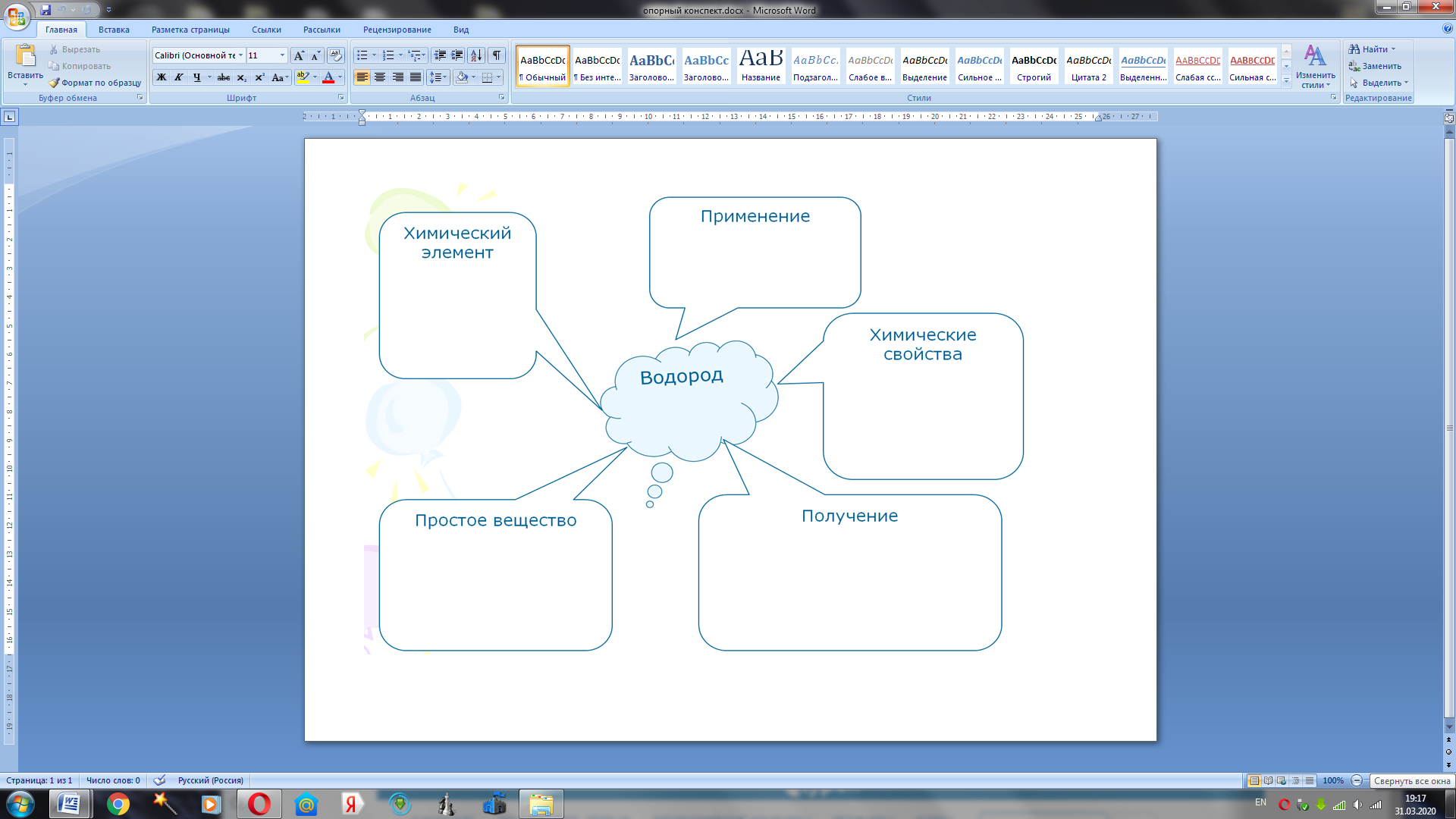 2.Дает задание  составить характеристику элементу водороду по периодической системе. Слайд №9.3.Нахождение водорода в природе .Слайд №10.4.Для выяснения свойств простого вещества показывает серию видеоопытов. 5.Учитель предлагает провести лабораторные опыты  по получению водорода.6.Демонстрирует слайд №12,13  с другими способами получения водорода, в уравнениях которых надо дописать недостающие элементы.7.Слайд № 14 посвящен промежуточному подведению итогов урока.Учитель предлагает сравнить свойства кислорода и водорода , как   химических  элементов и простых  веществ.8.Слайд №15. Работаем с текстом учебника §29.Задание. Обсудите текст в паре и дополните конспект информацией о том, с какими веществами реагирует водород.9.Слайд №16. Вопрос для обсуждения: какие свойства водорода могут использоваться в практических целях10. Слайд №15-19 посвящен тому, как дирижабли, заполненные водородом, защищали небо Ленинграда во время блокады1.Ученики участвуют в беседе2.Заполняют часть опорного конспекта «Химический элемент»3.Дополняют раздел «Химический элемент» информацией о нахождении в природе.4.Ученики обсуждают видеоопыты, формулируют вывод о физических свойствах водорода и записывают информацию в часть опорного конспекта «Простое вещество»5.Ученики проводят лабораторный опыт – приливают раствор соляной кислоты к каждому металлу (цинк, алюминий, железо, медь).Составляют уравнения реакций.Так как с медью реакция не произошла, то делают вывод, что не каждый металл вытесняет водород из кислоты6.Ученики записывают уравнения7.Участвуют в беседе ,формулируют выводы о сходстве и отличии кислорода и водорода8.Работают с текстом параграфа и заполняют раздел конспекта  «Химические свойства»9. Участвуют в обсуждении.Просматривают https://resh.edu.ru/subject/lesson/3119/main/и дополняют конспект.10.Слушают сообщение ученика «Водород защищал   небо Ленинграда во время Блокады»Обобщение сведений1.Учитель предлагает оценить свою работу на уроке и задает вопросы-Что нового вы узнали- Какая информация была наиболее интересна-Что было наиболее затруднительно- В паре оцените конспекты друг друга и поставьте оценку2. Домашнее задание – тренировочные  задания с сайта РЭШhttps://resh.edu.ru/subject/lesson/3119/train/#208169Участвуют в беседеОценивают свою работу на уроке